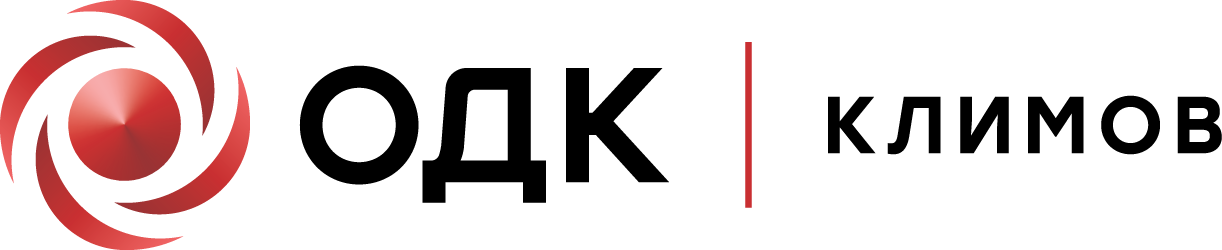 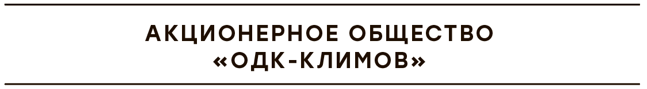 КАРТОЧКА ПРЕДПРИЯТИЯ			А.С. Виноградов						А.В. ГрачевПолное наименованиеАкционерное общество «ОДК-Климов»Сокращённое наименование АО «ОДК-Климов»Коды: ОКПО07543614 (основной)ОГРН1069847546383ИНН7802375335КПП785050001ОКВЭД30.30.11; 28.11;  33.12;  33.13,  26.51.7;  33.16;   46.69.9;   72.19;   85.42.9;  24.5  ОКАТО40265561000ОКТМО40314000000ОКОГУ4210008 ОКФС16   ОКОПФ12267 Адрес юридический и почтовый 194100, Санкт-Петербург, Кантемировская ул., д.11, литер ААдрес фактический197375, Санкт-Петербург,ул. Академика Харитона, д. 8Сайт предприятияwww.klimov.ruАдрес электронной почтыklimov@klimov.ru Руководство:Заместитель генерального директора – управляющий директорГрачев Александр ВладимировичТелефон/факс(812)-454-7100/(812)-647-0029Номер военного представительства192 ВП МО РФЗвание и ФИО начальника военного представительстваКонтактный телефон начальника военного представительства(812)-454-7136Форма собственности Частная – 100% акций принадлежат АО «ОДК»Отраслевая принадлежностьавиационная промышленностьНаименование интегрированной структуры (холдинга), в которую входит Акционерное общество «Объединённая двигателестроительная корпорация»Управляющая компания (полное наименование организации, которой переданы функции единоличного исполнительного органа)Акционерное общество «Объединённая двигателестроительная корпорация»Виды выпускаемой продукции авиационные двигатели и сопутствующее оборудованиеМесто и дата регистрации Межрайонная инспекция ФНС №15 по Санкт-Петербургу, 20 декабря .Банковские реквизитыСеверо-Западный банк  ПАО Сбербанк Санкт-Петербург расч. счёт: 40502810255000100009 корресп. счёт: 30101810500000000653 БИК: 044030653Лицензии№14181-АТ  от 11.08.2017коды по ЕКПС:1615, 2840, 2915, 2925, 2935, 2945, 2995, 6620№002564 ВВТ-ОПР от 13.11.2012Разработка, производство, испытания и ремонт авиационной техники.Лицензии№14181-АТ  от 11.08.2017коды по ЕКПС:1615, 2840, 2915, 2925, 2935, 2945, 2995, 6620№002564 ВВТ-ОПР от 13.11.2012Разработка вооружения  и военной техники; производство и реализация вооружения и военной техники; ремонт,  техническое обслуживание,  установка и  монтаж вооружения и военной техникиВрИО начальника 192 ВП МО РФРуководитель предприятия(по доверенности от 03.08.2022 г.
№ 700/188Д/УК)Заместитель генерального директора – управляющий директор